WYMAGANE DOKUMENTY: Wniosek o odszkodowanie złożony przez właściciela (wszystkich współwłaścicieli) nieruchomości zajętej lub przejętej na cel publiczny.  Wniosek powinien zawierać dokładne aktualne dane nieruchomości - adres oraz oznaczenie w ewidencji gruntów (gmina, obręb ewidencyjny, numer ewidencyjny działki), dane wnioskodawcy (imię, nazwisko, dokładny adres, telefon kontaktowy) oraz wskazanie celu na jaki nieruchomość została zajęta lub przejęta.  ( druk wniosku do pobrania ).Załączniki: Oświadczenie wszystkich współwłaścicieli lub ich spadkobierców o przyłączeniu się     do wniosku o odszkodowanie lub umowne upoważnienie jednego lub kilku     współwłaścicieli do dochodzenia odszkodowania. Decyzja administracyjna lub wszelkie inne dokumenty dotyczące przejęcia lub zajęcia nieruchomości na cel publiczny.Fragment mapy ewidencyjnej z zaznaczoną nieruchomością będącą przedmiotem wniosku oraz wypis z rejestru gruntów albo mapa stanu prawnego z historią nieruchomości w przypadku zmiany oznaczenia nieruchomości w stosunku do jej oznaczenia w dacie przejęcia lub zajęcia. MIEJSCE ZŁOŻENIA DOKUMENTÓW: Starostwo Powiatowe w Koszalinie, 75-620 Koszalin, ul. Racławicka 13 Kancelaria Ogólna.Dodatkowe informacje – Wydział Inwestycji i Gospodarki Nieruchomościami 
III piętro, pok. nr 323 i nr 322, telefony: (94) 714 02 48 i (94) 714 02 49.OPŁATY: Wniosek nie podlega opłacie skarbowejTERMIN I SPOSÓB ZAŁATWIENIA: Niezwłocznie, nie później niż w ciągu miesiąca, a w sprawach szczególnie skomplikowanych nie później niż w ciągu dwóch miesięcy.Załatwienie sprawy następuje w formie decyzji. PODSTAWA PRAWNA: Przepisy Rozdziału 5 Działu III ustawy z dnia 21 sierpnia 1997 r. o gospodarce nieruchomościami (j.t. Dz. U. z 2018 r. poz. 121 ze zm. ), Ustawa z dnia 14 czerwca 1960 r. Kodeks postępowania administracyjnego 
(j.t. Dz. U. z 2017r., poz. 1257 ze zm.) TRYB ODWOŁAWCZY: Od decyzji starosty służy stronom prawo wniesienia odwołania do Wojewody Zachodniopomorskiego, za pośrednictwem Starosty Koszalińskiego, w terminie 14 dni od daty jej doręczenia.INNE INFORMACJE: W przypadku braku wszystkich elementów wniosku, wnioskodawca zostanie wezwany do ich uzupełnienia i złożenia uzupełnienia w terminie 7 dni w Kancelarii Ogólnej Starostwa Powiatowego w Koszalinie. Nieuzupełnienie wniosku, w terminie 7 dni od daty otrzymania zawiadomienia, spowoduje pozostawienie sprawy bez rozpatrzenia (art.64 § 2 k.p.a.).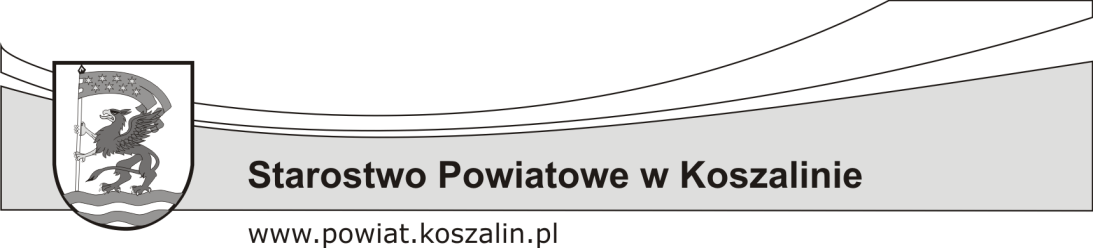 KARTA USŁUGIWydział Inwestycji i Gospodarki
NieruchomościamiUstalenie odszkodowania za nieruchomości zajęte na cel publicznyIGNOPRACOWAŁSPRAWDZIŁZATWIERDZIŁJoanna GrochowskaMarek GiełdonAgnieszka MaślińskaDATA: 21 maja 2018r.DATA: 21 maja 2018r.DATA: 21 maja 2018r.